Subject: (NOT the technology tool)How to make a videoGrade/Age Level: 14+Lesson Topic:  (NOT the technology tool)How to make a latteLearning Goal(s): (NOT the technology tool)Students will learn to create and edit a video of their choice.How will technology play a role in meeting the learning goals?Students will use a video editing tool of their choice, WEVideo, iMovie, etc. Without technology, this lesson would be impossible.Materials Needed for Lesson (tech and non-tech)A laptop or computerA WEVideo account, or access to iMovieSomething to record video, take pictures, or record audio (could be the laptop or a phone)Materials Needed for Lesson (tech and non-tech)A laptop or computerA WEVideo account, or access to iMovieSomething to record video, take pictures, or record audio (could be the laptop or a phone)What do you need to do to get the technology ready? (setting up accounts, differentiating, etc.)You should set up a WEVideo account or an iCloud account to access iMovieWhat do you need to do to get the technology ready? (setting up accounts, differentiating, etc.)You should set up a WEVideo account or an iCloud account to access iMovieHow is the Tool Being Integrated?IndividualPairsTeamsOtherHow will you assess the activities happening through the tool?Monitoring/observationsFormative assessmentInformal assessmentSummative assessmentWhat features of the technology tool have elements of engagement?Answer the Triple E Engagement questions concerning how technology can bring about co-use, time-on-task learning and focus on the learning goalsCan the technology allow students to focus on the assignment/learning with less distraction (Time on Task)? No   Somewhat  YesCan the technology motivate students to begin the learning process? No   Somewhat   YesCan the technology cause a shift in behavior, from more passive to active social learners (co-use)? No   Somewhat   YesCan the technology allow students to focus on the assignment/learning with less distraction (Time on Task)? No   Somewhat  YesCan the technology motivate students to begin the learning process? No   Somewhat   YesCan the technology cause a shift in behavior, from more passive to active social learners (co-use)? No   Somewhat   YesWhich teaching moves could be integrated to aid technology in helping students engage in the learning goals?Guided practiceModeling thinkingModeling navigation of the toolSoftware tourI do, we do, you doTeacher monitoringStudent self-reflective monitoringCo-use or co-engagement Purposeful partneringGradual release of learningCreate a mentor textShare-aloudTurn and talkSwitcherooOther What features of the technology tool include elements to enhance student learning?Answer the Triple E Enhancement questions concerning how technology can bring about learning supports/scaffolds, higher-order thinking, and value-added over traditional tools.  Can the technology allow students to develop or demonstrate a more sophisticated understanding of the learning goals (possibly use higher-order thinking skills)? No  Somewhat   YesCan the technology create or provide supports (scaffolds) to make it easier to understand concepts or ideas (possibly differentiate or personalize)? No   Somewhat   YesCan the technology create paths for students to demonstrate their understanding of the learning goals in ways they could not do with traditional tools?  No   Somewhat   YesCan the technology allow students to develop or demonstrate a more sophisticated understanding of the learning goals (possibly use higher-order thinking skills)? No  Somewhat   YesCan the technology create or provide supports (scaffolds) to make it easier to understand concepts or ideas (possibly differentiate or personalize)? No   Somewhat   YesCan the technology create paths for students to demonstrate their understanding of the learning goals in ways they could not do with traditional tools?  No   Somewhat   YesWhich teaching moves could be integrated to aid technology in enhancing the learning goals?Active listeningSwitcherooSelf-reflective practicesVisible thinking routinesGraphic organizers Visual representations of learningReflective notebooksAnticipation guides Questioning practicesPredictingDifferentiationPersonalization Share-aloudOther How does the technology extend the learning goals?Answer the Triple E Extend questions concerning how technology can bring about learning that connects to everyday life, allows learners to continue to learn 24/7 and helps them develop soft skills.  Can the technology create opportunities for the students to learn outside the typical school day?  No   Somewhat  YesCan the technology create a bridge between school learning and everyday life (authentic experiences)?  No   Somewhat   YesCan the technology allow students to build authentic life skills, which they can use in their everyday life (soft skills)?  No   Somewhat   YesCan the technology create opportunities for the students to learn outside the typical school day?  No   Somewhat  YesCan the technology create a bridge between school learning and everyday life (authentic experiences)?  No   Somewhat   YesCan the technology allow students to build authentic life skills, which they can use in their everyday life (soft skills)?  No   Somewhat   YesWhich teaching moves could be integrated to aid technology in extending the learning goals?Real world issuesPartner with real world organizationsConnect with authentic expertsEngage students in authentic discourse with othersPen PalsStudent’s investigate and direct their own projectRole playingUse authentic tools that are prominent in everyday lifeOtherUDL Guidelines (select all that apply)UDL Guidelines (select all that apply)UDL Guidelines (select all that apply)Provide multiple means of EngagementAffective NetworksThe “WHY” of LearningProvide options for Recruiting Interest (7) Optimize individual choice and autonomy (7.1) Optimize relevance, value, and authenticity (7.2) Minimize threats and distractions (7.3) Provide options for Sustaining Effort & Persistence (8) Heighten salience of goals and objectives (8.1) Vary demands and resources to optimize challenge (8.2) Foster collaboration and community (8.3) Increase mastery-oriented feedback (8.4) Provide options for Self-Regulation (9) Promote expectations and beliefs that optimize motivation (9.1) Facilitate personal coping skills and strategies (9.2) Develop self-assessment and reflection (9.3)Provide multiple means of RepresentationRecognition NetworksThe “WHAT” of LearningProvide options for Perception (1) Offer ways of customizing the display of information (1.1) Offer alternatives for auditory information (1.2) Offer alternatives for visual information (1.3) Provide options for Language & Symbols (2) Clarify vocabulary and symbols (2.1) Clarify syntax and structure (2.2) Support decoding of text, mathematical notation, and symbols (2.3) Promote understanding across languages (2.4) Illustrate through multiple media (2.5) Provide options for Comprehension (3) Activate or supply background knowledge (3.1) Highlight patterns, critical features, big ideas, and relationships (3.2) Guide information processing and visualization (3.3) Maximize transfer and generalization (3.4)Provide multiple means of Action & ExpressionStrategic NetworksThe “HOW” of LearningProvide options for Physical Action (4)Vary the methods for response and navigation (4.1)Optimize access to tools and assistive technologies (4.2)Provide options for Expression & Communication (5)Use multiple media for communication (5.1)Use multiple tools for construction and composition (5.2)Build fluencies with graduated levels of support forpractice and performance (5.3)Provide options for Executive Functions (6)Guide appropriate goal-setting (6.1)Support planning and strategy development (6.2)Facilitate managing information and resources (6.3)Enhance capacity for monitoring progress (6.4)Bloom’s Digital Taxonomy(Highlight the Power Verb(s) of how students are using the tool)Bloom’s Digital Taxonomy(Highlight the Power Verb(s) of how students are using the tool)Bloom’s Digital Taxonomy(Highlight the Power Verb(s) of how students are using the tool)Bloom’s Digital Taxonomy(Highlight the Power Verb(s) of how students are using the tool)Bloom’s Digital Taxonomy(Highlight the Power Verb(s) of how students are using the tool)Bloom’s Digital Taxonomy(Highlight the Power Verb(s) of how students are using the tool)RememberingIs when memory isused to producedefinitions, facts, orlists, or to recite orretrieve information.Power VerbsUnderstandingIs about constructingmeaning fromdifferent types offunction, be theywritten or graphic.Power VerbsApplyingrefers to situations where thelearned material isused in productssuch as diagrams,models, interviews,simulations, andpresentations.Power VerbsAnalyzingis about breaking materialinto parts, and thendetermining howthe parts interrelateto each other or toan overall structureor purpose.Power VerbsEvaluatingis about making judgementsbased on criteriaand standardsthrough checkingand critiquing.Power VerbsCreatingis putting elements togetherto form a functionalwhole, reorganizingelements into a newstructure or patternby planning orproducing.Power VerbsBookmarking
Bullet pointing
Copying
Defining
Describing
Duplicating
Favoring
Finding
Googling
Highlighting
Identifying
Labelling
Liking
Listening
Listing
Locating
Matching
Memorizing
Naming
Networking
Numbering
Quoting
Recalling
Reading
Reciting
Recognizing
Recording
Retelling
Repeating
Retrieving
Searching
Selecting
Tabulating
Telling
VisualizingAdvanced searchAnnotatingAssociatingBoolean searchCategorizingClassifyingCommentingComparingContrastingConvertingDemonstratingDescribingDifferentiatingDiscussingDiscoveringDistinguishingEstimatingExemplifyingExplainingExpressingExtendingGatheringGeneralizingGroupingIdentifyingIndicatingInferringInterpretingJournalingParaphrasingPredictingRelatingSubscribingSummarizingTaggingTweetingActing outAdministeringApplyingArticulatingCalculatingCarrying outChangingChartingChoosingCollectingCompletingComputingConstructingDemonstratingDeterminingDisplayingExaminingExecutingExplainingImplementingInterviewingJudgingEditingExperimentingHackingLoadingOperatingPaintingPlayingPreparingPresentingRunningSharingSketchingUploadingUsingAdvertisingAppraisingAttributingBreaking downCalculatingCategorizingClassifyingComparingConcludingContrastingCorrelatingDeconstructingDeducingDifferentiatingDiscriminatingDividingDistinguishingEstimatingExplainingIllustratingInferringIntegratingLinkingMashingMind mappingOrderingOrganizingOutliningPlanningPointing outPrioritizingQuestioningSeparatingStructuringSurveyingArguingAssessingCheckingCriticizingCommentingConcludingConsideringConvincingCritiquingDebatingDefendingDetectingEditorializingExperimentingGradingHypothesizingJudgingJustifyingMeasuringModeratingMonitoringNetworkingPersuadingPostingPredictingRatingRecommendingReflectingReframingReviewingRevisingScoringSupportingTestingValidatingAdaptingAnimatingBloggingBuildingCollaboratingComposingConstructingDesigningDevelopingDevisingDirectingFacilitatingFilmingFormulatingIntegratingInventingLeadingMakingManagingMixing/remixingModifyingNegotiatingOriginatingOratingPlanningPodcastingProducingProgrammingPublishingRoleplayingSimulatingSolvingStructuringVideo bloggingWiki buildingWritingISTE Standards for Students (select all that apply)1. Empowered LearnerStudents leverage technology to take an active role in choosing, achieving and demonstrating competency in their learning goals, informed by the learning sciences. Students:a. articulate and set personal learning goals, develop strategies leveraging technology to achieve them and reflect on the learning process itself to improve learning outcomes.b. build networks and customize their learning environments in ways that support the learning process.c. use technology to seek feedback that informs and improves their practice and to demonstrate their learning in a variety of ways.d. understand the fundamental concepts of technology operations, demonstrate the ability to choose, use and troubleshoot current technologies and are able to transfer their knowledge to explore emerging technologies.2. Digital CitizenStudents recognize the rights, responsibilities and opportunities of living, learning and working in an interconnected digital world, and they act and model in ways that are safe, legal and ethical. Students:a. cultivate and manage their digital identity and reputation and are aware of the permanence of their actions in the digital world.b. engage in positive, safe, legal and ethical behavior when using technology, including social interactions online or when using networked devices.c. demonstrate an understanding of and respect for the rights and obligations of using and sharing intellectual property.d. manage their personal data to maintain digital privacy and security and are aware of data-collection technology used to track their navigation online.3. Knowledge ConstructorStudents critically curate a variety of resources using digital tools to construct knowledge, produce creative artifacts and make meaningful learning experiences for themselves and others. Students:a. plan and employ effective research strategies to locate information and other resources for their intellectual or creative pursuits.b. evaluate the accuracy, perspective, credibility and relevance of information, media, data or other resources.c. curate information from digital resources using a variety of tools and methods to create collections of artifacts that demonstrate meaningful connections or conclusions.d. build knowledge by actively exploring real-world issues and problems, developing ideas and theories and pursuing answers and solutions.4. Innovative DesignerStudents use a variety of technologies within a design process to identify and solve problems by creating new, useful or imaginative solutions. Students:a. know and use a deliberate design process for generating ideas, testing theories, creating innovative artifacts or solving authentic problems.b. select and use digital tools to plan and manage a design process that considers design constraints and calculated risks.c. develop, test and refine prototypes as part of a cyclical design process.d. exhibit a tolerance for ambiguity, perseverance and the capacity to work with open-ended problems.5. Computational ThinkerStudents develop and employ strategies for understanding and solving problems in ways that leverage the power of technological methods to develop and test solutions. Students:a. formulate problem definitions suited for technology-assisted methods such as data analysis, abstract models and algorithmic thinking in exploring and finding solutions.b. collect data or identify relevant data sets, use digital tools to analyze them, and represent data in various ways to facilitate problem-solving and decision-making.c. break problems into component parts, extract key information, and develop descriptive models to understand complex systems or facilitate problem-solving.d. understand how automation works and use algorithmic thinking to develop a sequence of steps to create and test automated solutions.6. Creative CommunicatorStudents communicate clearly and express themselves creatively for a variety of purposes using the platforms, tools, styles, formats and digital media appropriate to their goals. Students:a. choose the appropriate platforms and tools for meeting the desired objectives of their creation or communication.b. create original works or responsibly repurpose or remix digital resources into new creations.c. communicate complex ideas clearly and effectively by creating or using a variety of digital objects such as visualizations, models or simulations.d. publish or present content that customizes the message and medium for their intended audiences.7. Global CollaboratorStudents use digital tools to broaden their perspectives and enrich their learning by collaborating with others and working effectively in teams locally and globally. Students:a. use digital tools to connect with learners from a variety of backgrounds and cultures, engaging with them in ways that broaden mutual understanding and learning.b. use collaborative technologies to work with others, including peers, experts or community members, to examine issues and problems from multiple viewpoints.c. contribute constructively to project teams, assuming various roles and responsibilities to work effectively toward a common goal.d. explore local and global issues and use collaborative technologies to work with others to investigate solutions.ISTE Standards•S © 2016 International Society for Technology in Education. ISTE® is a registered trademark of the International Society for Technology in Education.ISTE Standards for Educators (select all that apply)Empowered Professional1. LearnerEducators continually improve their practice by learning from and with others and exploring proven and promising practices that leverage technology to improve student learning. Educators:a. Set professional learning goals to explore and apply pedagogical approaches made possible by technology and reflect on their effectiveness.b. Pursue professional interests by creating and actively participating in local and global learning networks.c. Stay current with research that supports improved student learning outcomes, including findings from the learning sciences.2. LeaderEducators seek out opportunities for leadership to support student empowerment and success and to improve teaching and learning. Educators:a. Shape, advance and accelerate a shared vision for empowered learning with technology by engaging with education stakeholders.b. Advocate for equitable access to educational technology, digital content and learning opportunities to meet the diverse needs of all students.c. Model for colleagues the identification, exploration, evaluation, curation and adoption of new digital resources and tools for learning.3. CitizenEducators inspire students to positively contribute to and responsibly participate in the digital world. Educators:a. Create experiences for learners to make positive, socially responsible contributions and exhibit empathetic behavior online that build relationships and community.b. Establish a learning culture that promotes curiosity and critical examination of online resources and fosters digital literacy and media fluency.c. Mentor students in the safe, legal and ethical practices with digital tools and the protection of intellectual rights and property.d. Model and promote management of personal data and digital identity and protect student data privacy.Learning Catalyst4. CollaboratorEducators dedicate time to collaborate with both colleagues and students to improve practice, discover and share resources and ideas, and solve problems. Educators:a. Dedicate planning time to collaborate with colleagues to create authentic learning experiences that leverage technology.b. Collaborate and co-learn with students to discover and use new digital resources and diagnose and troubleshoot technology issues.c. Use collaborative tools to expand students’ authentic, real world learning experiences by engaging virtually with experts, teams and students, locally and globally.d. Demonstrate cultural competency when communicating with students, parents and colleagues and interact with them as co-collaborators in student learning.5. DesignerEducators design authentic, learner-driven activities and environments that recognize and accommodate learner variability. Educators:a. Use technology to create, adapt and personalize learning experiences that foster independent learning and accommodate learner differences and needs.b. Design authentic learning activities that align with content area standards and use digital tools and resources to maximize active, deep learning.c. Explore and apply instructional design principles to create innovative digital learning environments that engage and support learning.6. FacilitatorEducators facilitate learning with technology to support student achievement of the 2016 ISTE Standards for Students. Educators:a. Foster a culture where students take ownership of their learning goals and outcomes in both independent and group settings.b. Manage the use of technology and student learning strategies in digital platforms, virtual environments, hands-on makerspaces or in the field.c. Create learning opportunities that challenge students to use a design process and computational thinking to innovate and solve problems.d. Model and nurture creativity and creative expression to communicate ideas, knowledge or connections.7. AnalystEducators understand and use data to drive their instruction and support students in achieving their learning goals. Educators:a. Provide alternative ways for students to demonstrate competency and reflect on their learning using technology.b. Use technology to design and implement a variety of formative and summative assessments that accommodate learner needs, provide timely feedback to students and inform instruction.c. Use assessment data to guide progress and communicate with students, parents and education stakeholders to build student self-direction.For more information, contact standards@iste.org. ISTE Standards for Educators, ©2017, ISTE® (International Society for Technology in Education), iste.org. All rights reserved. Modified from Liz Kolb’s original TripleE Framework Lesson Planning Template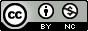 Triple E Framework by http://tripleeframework.weebly.com is licensed under a Creative Commons Attribution-NonCommercial 4.0 International License.